事前申込(仮申請)用チェック票事前申込(仮申請)用チェック票事前申込(仮申請)用チェック票事前受付番号※ 事前申込書類をご用意の際に、　 以下の各項目をご確認ください。※ 事前申込書類をご用意の際に、　 以下の各項目をご確認ください。申請者氏　名届出書類等 （各項目を確認したら✔を付けてください）届出書類等 （各項目を確認したら✔を付けてください）区確認欄ア□ 事前申込（仮申請）用チェック票 【本用紙】イ□ 事前申込書(氏名欄の□に✔をお願いします)ウ□ 工事見積書(工事費用・内容が分かるもの)の写しエ□ 建物の所有者が分かる書類(以下のいずれか１点)の写し　① 固定資産税・都市計画税納税通知書（下図参照）　　 納人欄に「○○○○外␣名」の記載がある場合は、③「建物の登記簿謄本」をご提出ください。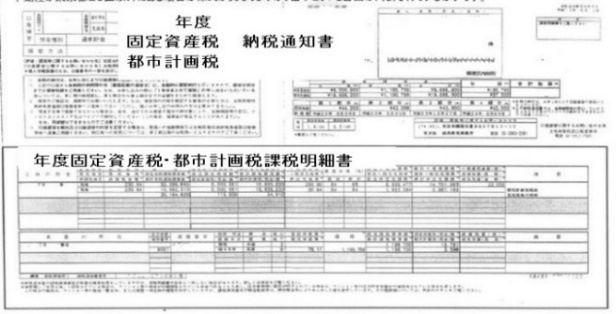 　② 土地・家屋名寄帳（都税事務所：03-3733-2411）　③ 建物の登記簿謄本（法務局城南出張所：03-3750-6651）※ 建物の用途は、居宅以外に工場・貸室・店舗等はありますか → □ 有りオ窓口に来られた方（申請者との関係）□ 申請者本人　　　　　□ 施工業者等 ⇒ 委任状が必要□ 住民票が同一世帯(委任状不要) ⇒ 氏名　　　　　　　　 □ 住民票が別世帯 ⇒ 委任状が必要カ□ 工事箇所の工事前写真　　※　本申請時に工事箇所の(工事前・)工事中・工事後の写真をご提出いただきますのでご承知おきください。また、工事箇所の工事前写真が提出されていない場合は、工事着工前に必ず写真をお撮りください。区処理欄区処理欄□ Ｂ工事　　□ Ａ工事【同時】□ 子育て世帯//□ 受給資格確認(住基情報・受給履歴) 　　　□ 申出書の署名(又は記名押印)確認□ 受給資格確認(住基情報・受給履歴) 　　　□ 申出書の署名(又は記名押印)確認□ 受給資格確認(住基情報・受給履歴) 　　　□ 申出書の署名(又は記名押印)確認□ 受給資格確認(住基情報・受給履歴) 　　　□ 申出書の署名(又は記名押印)確認□ 受給資格確認(住基情報・受給履歴) 　　　□ 申出書の署名(又は記名押印)確認□ 受給資格確認(住基情報・受給履歴) 　　　□ 申出書の署名(又は記名押印)確認□ 家屋の所在・種類等の確認 → 店舗等の併用注意、面積按分□ 家屋の所在・種類等の確認 → 店舗等の併用注意、面積按分□ 家屋の所在・種類等の確認 → 店舗等の併用注意、面積按分□ 家屋の所在・種類等の確認 → 店舗等の併用注意、面積按分□ 家屋の所在・種類等の確認 → 店舗等の併用注意、面積按分□ 家屋の所在・種類等の確認 → 店舗等の併用注意、面積按分□ 所有者の確認 → 相続前は、戸籍謄本・改製原戸籍 と 同意書□ 所有者の確認 → 相続前は、戸籍謄本・改製原戸籍 と 同意書□ 所有者の確認 → 相続前は、戸籍謄本・改製原戸籍 と 同意書□ 所有者の確認 → 相続前は、戸籍謄本・改製原戸籍 と 同意書□ 所有者の確認 → 相続前は、戸籍謄本・改製原戸籍 と 同意書□ 所有者の確認 → 相続前は、戸籍謄本・改製原戸籍 と 同意書□ 共有者の確認 → 同居 又は 承諾書　　　□ 工事写真のチェック確認□ 共有者の確認 → 同居 又は 承諾書　　　□ 工事写真のチェック確認□ 共有者の確認 → 同居 又は 承諾書　　　□ 工事写真のチェック確認□ 共有者の確認 → 同居 又は 承諾書　　　□ 工事写真のチェック確認□ 共有者の確認 → 同居 又は 承諾書　　　□ 工事写真のチェック確認□ 共有者の確認 → 同居 又は 承諾書　　　□ 工事写真のチェック確認□ 計算表(一次計算)　　　□ 受付簿入力　　　□ 同時申請【該当】□ 計算表(一次計算)　　　□ 受付簿入力　　　□ 同時申請【該当】□ 計算表(一次計算)　　　□ 受付簿入力　　　□ 同時申請【該当】□ 計算表(一次計算)　　　□ 受付簿入力　　　□ 同時申請【該当】□ 計算表(一次計算)　　　□ 受付簿入力　　　□ 同時申請【該当】□ 計算表(一次計算)　　　□ 受付簿入力　　　□ 同時申請【該当】□ そ の 他連絡事項